曾鞏〈墨池記〉學習單  【學生版】設計者：育成高中 楊雅貴                               　　年　　　班　座號　　　姓名：　　　壹、古今交會：與「墨池」相關的典故與人物　　曾鞏〈墨池記〉中，墨池典故與王羲之景仰草聖張芝「臨池學書」的典故有關，臺北國立故宮博物院的至善園「洗筆池」即是典於張芝「臨池學書」而造。請先閱讀以下四則圖文資料：甲、至善園鳥瞰圖    至善園正門入口處，設有「至善園鳥瞰圖」之圖文標示告示：「至善園位於故宮博物院旁，至善園佔地約五千六百八十七坪，擷取中國傳統造園經驗，構築出具有豐富人文氣息的仿古宋明庭但園景緻。有人形容中國庭園有如一首委婉迴環的詩，或一幅徐徐展開的山水長卷，在飽覽故宮文物精華之餘，不妨放鬆心情，徜徉於古代文人的理想世界！」從鳥瞰圖可一覽園區的八個景點名稱及圖文簡介：至善園正門、洗筆池、龍池、松風閣、羲之書換籠鵝造像、蘭亭、流觴曲水、碧橋西水榭。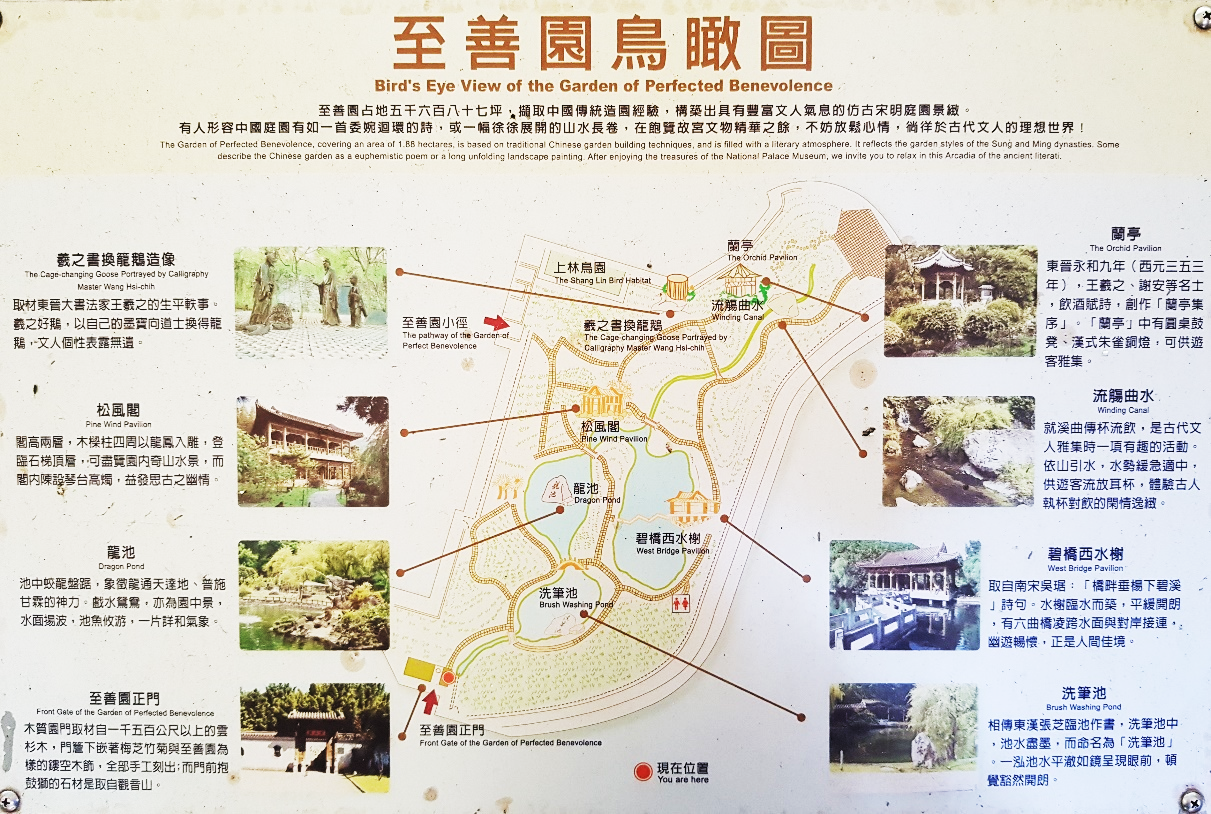 乙、至善園「洗筆池」圖文簡介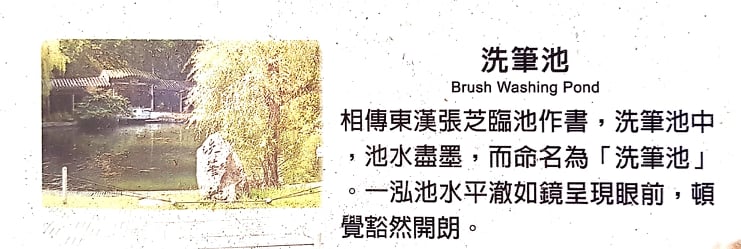 上圖：「至善園鳥瞰圖」告示（編者攝）丙、「洗筆池」實景丁、《晉書．王羲之列傳》：「嘗與同志宴集於會稽山陰之蘭亭，羲之自為之序，以申其志，曰：『永和九年，歲在癸丑，暮春之初，會於會稽山陰之蘭亭，修禊事也。羣賢畢至，少長咸集。此地有崇山峻嶺，茂林修竹，又有淸流激湍，映帶左右，引以為流觴曲水，列坐其次。』性愛鵝山陰有一道士，養好鵝，羲之往觀焉，意甚悅，固求市之。道士云：「為寫《道德經》，當舉羣相贈耳。」羲之欣然寫畢，籠鵝而歸，甚以為樂。其任率如此。每自稱「我書比鍾繇，當抗行；比張芝草，猶當雁行也」。曾與人書云：「張芝臨池學書，池水盡黑，使人耽之若是，未必後之也。」．．．．．．．．．．．．．．．．．．．．．．．．．．．．．．．．．．．．．．．．*根據以上四則資料，回答以下問題：貳、〈墨池記〉題解與思辨引導：一、題目訊息：想一想　（一）「墨池」：為何池名為「墨」？命名者為誰？命名原因與目的為何？　（二）文章內容，通常外「事」、「景」、「理」、「情」四部分。「敘事」、「寫景」是文章的外圍材料，而「理／情」是文章核心，也就是「主旨」所在（陳滿銘：《篇章意象學》），題目只見「墨池」景物，那麼文章將從「墨池」一景，帶出什麼「理／情」呢？ （三）「記」的「文體」類型與寫作方法：此文與高中學過的記體文，如〈晚遊六橋待月記〉、〈岳陽樓記〉、〈醉翁亭記〉等，是否有相同的寫作格式？二、題解：創作動機與背景〈墨池記〉寫於宋仁宗慶曆八年（一○四八年）九月，此時曾鞏剛剛步入而立之年，尚未有科名，居於江西臨川（今江南省撫州市），因父喪居家守孝。然文名風行海內，遠近皆知。就在此時，江西臨川的州學教授王盛，請他為「墨池」作記，而曾鞏也不負所託，撰文作記，並借古人的故迹以勉勵學者勤學，並致力修身學道，精進道德。曾鞏寫記乃緣於州學教授王盛的請託。因而，就創作動機而言，屬應酬性文字，亦可說具應用文性質。那麼，曾鞏如何顧及對象的求記需求，又能提出自己的見解，可說是這篇文章的賞析重點。三、文體：「記」體文的類型　　記體文常見的類型有山水遊記、亭臺名勝記、書畫雜物記和人事雜記等四種，另外還有一種類型，與學習者關係密切，稱為「學記」。這是屬於建學記一類，通常敘述興建學校（官學或私人書院）的時間、緣起，並稱頌守令或創辦者的勳績、教育理念等。又因學校的興建，與朝廷文教、科舉政策相關，故「學記」的文旨，多與弘揚儒學相關。　　曾鞏〈墨池記〉就「墨池」一題而言，屬「亭臺名勝記」，然而就池的命名及位於臨川州學內的因緣來看，此文的寫作背景與思路，實際上帶有「學記」性質，這是此文的文體性質的特殊處，也提供我們更多元的思辨與樂趣。參、〈墨池記〉作者──曾鞏關於唐宋八大家之一的曾鞏　　請先回想：「唐宋八大家」是哪些人？「唐宋八大家」與「古文運動」的關聯為何？「古文運動」內涵與成果為何？一、曾鞏其人其文曾鞏字子固，北宋建昌南豐（今江西省南豐縣）人。生於宋真宗天禧三年（A.D.1019）。父易占（A.D.989-1047），亦曾登進士第，任宜黃、臨川二縣尉，文章有名。鞏自幼身處書香門第，因而對經書和歷代文章產生濃厚的興趣，並立定志向，決心振興儒術並著書立說，與古人並駕齊驅。故未冠，即名聞四方；及長，婦人孺子皆能道其姓字。史傳載其為文，落紙輒為人傳去，不旬月而天下周知，學士大夫手抄口誦，唯恐得之或晚。仁宗景祐三年（1036），鞏十八歲。首次上京考進士，未中。在京師，結識王安石，對王安石文章極為讚賞，有「嗟予見之晚」（寄王介卿）之感慨。仁宗嘉祐二年，與弟牟、布等同登進士第，同榜者尚有蘇軾、蘇轍兩兄弟。時鞏已三十九歲。次年，被任命為太平州司法參軍。五年，經歐陽脩薦舉，充館閣，編校史館書籍。鞏除深富文才外，亦以史學見稱士林。曾鞏繼承古文「重道」的傳統，主張先道德後辭章，故為文多本原六經，重視民生疾苦及治國之道。其文大抵以修身為中心，以濟世為目的，作文兼重辭達，崇尚平易，善於敘事，或詳贍周密，或簡潔凝鍊；又長於說理，或論據周詳而層遞分明，寓說理於敘事中；或借史事軼聞以闡明實事實境。結構謹嚴，章法精妙，風格受歐陽脩影響，以古雅平正、雍容沖和見稱。為唐宋古文八大家之一，南宋朱熹、明王慎中、唐順之、清桐城派方苞均曾師法之，對其譽揚甚隆。二、歐陽修與曾鞏的師生關係　　北宋仁宗慶曆元年（1041），曾鞏二十三歲，這年是他第二次赴京應進士考試未第，於是，帶著自己十萬言文稿，晉見歐陽脩於廣文館。自此之後，歐陽脩對曾鞏其人其文有下列評價：＊根據甲、乙、丙三則，歐陽修如何評價曾鞏其人其文：接下來，請同學先瀏覽〈墨池記〉全文一遍參、〈墨池記〉全文與翻譯、注釋：肆、閱讀理解與分析一、第一段文意理解與分析（一）此段段旨與章法結構:段旨寫墨池之形勝及來歷，並進一步思考命名典故的真偽。　　第一段以「先敘後論」結構，先講墨池的景物與典故，而後思考典故人物王羲之的事蹟，由物及人，追述羲之漫遊、隱居的經歷，進一步思辨墨池景物的虛實，「由景即理」。                      寫景墨池地理環境      敘寫墨池      之形勝及來歷    敘事墨池命名典故出處      論質疑墨池   　 一未必為墨池原址：此為其故迹，豈信然邪？  　　　典故真偽　　　　　　　　　　　　二王羲之未必到此：豈其徜徉肆恣，而又嘗自休於此邪？（二）請閱讀此段前半段文字，回答下列問題：1.上文敘述墨池的地理位置、命名緣由、相關人事，請根據表格問題，從原文找出對應的答案：2.～4.為題組：閱讀下文，回答2.～4.問題。甲　墨池記開篇：「臨川之城東，有地隱然而高，以臨於溪，曰新城。新城之上， 有池窪然而方以長，曰王羲之之墨池者，荀伯子臨川記云也。」的地理環境簡圖如下：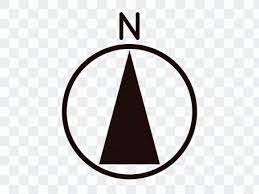 乙  歐陽修〈醉翁亭記〉作於宋仁宗慶曆六年，開篇文字如下：　　環滁皆山也。其西南諸峯，林壑尤美，望之蔚然而深秀者，琅邪也。山行六七里，漸聞水聲潺潺，而瀉出于兩峯之間者，釀泉也。峯回路轉，有亭翼然，臨于泉上者，醉翁亭也。作亭者誰？山之僧曰智僊也。名之者誰？太守自謂也。 　　　　　　　　　　　　　　　　　　　　　2.（ Ａ ）關於甲文的寫景方式，下列敘述正確的是： 　      (Ａ)先寫全景，再轉特寫鏡頭，由大而小聚焦  　      (Ｂ)直接鎖定東邊景物，視線由低而高再轉低3.試比較甲、乙兩文開篇的寫作手法，請完成空格處簡答．每格文長8字以內：4.甲、乙兩文在主題景物（甲：墨池、乙：醉翁亭）出現的布局安置上，都不是一開始就點出，而是採用漸進揭露的方式，並運用語氣詞，這樣的方式，對文氣產生的效果有：（多選）□宛轉之姿　　　　□含蓄之韻　　　　□華麗壯闊　　　　□平淡無味　　　　　　　　　□雄渾剛健　　　　□繁冗拖沓　　　　□委曲舒緩        （三）請閱讀此段文字，回答下列問題：1.（AD ）從「羲之嘗慕張芝臨池學書，池水盡黑」來看，王羲之與張芝學書的共通學習態度有：（多選）(Ａ)勤學堅持　(Ｂ)易受環境影響　(Ｃ)向典範人物學習　(Ｄ)努力不懈2.～3.為題組：閱讀下文，回答2.～3.問題。甲　曾鞏〈墨池記〉：「方羲之之不可強以仕，而嘗極東方，出滄海，以娛其意於山水之間。」乙  《晉書．王羲之傳》：「羲之既去官，與東土人士盡山水之游，弋釣為娛，又與道士許邁共修服食，採藥石不遠千里，徧游東中諸郡，窮諸名山，泛滄海，歎曰：『我卒當以樂死。』」丙　甲、乙兩文關於王羲之仕隱經歷與態度，如下表：2.（　Ｂ）乙文描述王羲之弋釣娛樂、與道士共修服食、汲汲採藥石、自言當以樂死，所呈現出王羲之的生活態度與思想，以下較恰當的是：      (Ａ) 不慕榮利、隨遇而安、安貧樂道，善醫術(Ｂ) 重視養生、悠閒自在、及時行樂，喜道教3.從甲文、丙表可見出曾鞏對王羲之事蹟有所剪裁取捨，請就段落文意銜接角度，對照前半段「羲之嘗慕張芝臨池學書，池水盡黑」與下一段末句強調的「則學固豈可以少哉！況欲深造道德者邪？」敘述，請嘗試推測曾鞏的剪裁取捨考量為何？文長100字以內。4.此段曾鞏提出對墨池與王羲之的關聯性，提出兩點質疑，就文意脈絡來看，其判斷依據為何？請將答案連連看：　5.（ Ｃ ）承上題，從兩疑問句來看，曾鞏對於此池是否即為王羲之臨池學書之池，其看法是： (Ａ)完全否定　(Ｂ)深信不疑　(Ｃ)不輕信亦不否定　(Ｄ)人云亦云6.（ Ａ ）從第一段文意脈絡來看，墨池「臨池學書，池水盡黑」典故之主角安排是：　      (Ａ)張芝為賓，王羲之為主  　　(Ｂ)張芝為主，王羲之為賓二、第二段文意理解與分析（一）段旨與章法結構：段旨論述羲之書法精妙之因，啟示後學勤學苦練並深造道德。　　第二段承上段，從王羲之書成就的成因切入，先講王羲之書法至晚年有成事實，提出論點：王羲之因勤學，才能成為不世出的書法典範人物，強調學習的態度與內涵，「因事即理」，導入理性思辨。（二）1.～6.為題組：請閱讀本段文意簡析與結構表，回答1.～6..問題。1.文意簡析與結構如下表，請用原文填入空格處：2.關於上表的甲、丙意涵，請將答案連連看：3.（ Ａ ）關於乙的意涵，下列敘述正確的是：　        (Ａ) 勤學彌補天賦不足      　     (Ｂ) 天賦優異勝過勤學4.（ Ｂ ）「豈其學不如彼邪？」的「其」、「彼」所指為：　        (Ａ) 「其」：王羲之、「彼」：後人    (Ｂ) 「其」：後人、「彼」：王羲之5.（ Ａ ）關於「豈其學不如彼邪？則學固豈可以少哉！況欲深造道德者邪？」一段，「豈其學不如彼邪？」一句，屬於「設問法」的：(Ａ)反詰：心中有定見　  (Ｂ)提問：自問自答　   (Ｃ)疑問：心中無答案6. （ Ｂ ）承上題，文末結於「況欲深造道德者邪？」，是曾鞏從王羲之學書所獲得的啟發，曾鞏如何看待技藝與道德二者的關係，下列說明最適當的是：          (Ａ) 技藝與道德同樣重要　        (Ｂ) 道德的精進，比技藝更重要　        (Ｃ) 技藝為基礎，行有餘力再學道德三、第三、四段文意理解與分析（一）段旨與章法結構:段旨第三段回應墨池，交代記文之由，是追敘之筆。言州學教授君題字表彰王羲之墨池，和向曾鞏求記的經過。第四段推究君用心，在勉勵學者勤學，並闡發自己的體悟，以精進道德惕厲之。（二）1.～7.為題組：請閱讀本段文意簡析與結構表，回答1.～7.問題。1.文意簡析與結構如下表，請用原文填入空格處： 2. 連連看：州學教授王盛「恐其不章」「書『晉王右軍墨池』之六字於楹間以揭之」「願有記」，請參考上下文意，揣度王盛之前後心情與想法。3.（ Ａ ）曾鞏推測王盛對學者的期許：「豈愛人之善，雖一能不以廢，而因以及乎其迹邪？其亦欲推其事以勉學者邪？」，其因果關係如何？　(Ａ) 由因及果：崇仰王羲之才能－重視墨池故跡－期勉學子勤學   　　        (Ｂ) 由果溯因：王羲之才能優異－重視墨池故迹－期勉學子勤學4.曾鞏應王盛求記，若文章以「其亦欲推其事以勉學者邪？」作為全文最後一句（無「夫人之有一能……被於來世者如何哉！），請就王盛的期待、文旨、章法結構三方面，思辨其適合與否，並寫下你判斷的理由。5.曾鞏於文章結尾運用「況」連接詞，帶出另一層深層意涵。「況」是連接詞，表示更進一層的語氣，相當於「何況」、「況且」，本文運用了兩次「況」句法，其指稱對象為何？請用原文填入空格括弧處：6.（ABDE ）承上題，兩次「況」用法，所產生的效果有：（多選）　        (Ａ) 文意前後呼應　(Ｂ) 文氣相承，論點一貫　        (Ｃ) 諷刺王盛不考察墨池典故　        (Ｄ) 強調自己對勤學內涵的體會(Ｅ) 重視道德的精進修治，並向聖賢學習7.「夫人之有一能，而使後人尚之如此，況仁人莊士之遺風餘思，被於來世者如何哉！」跳脫「墨池故迹」題面意涵，進而道出曾鞏的另一層體會，其思考脈絡，是將勤學對象的優點與影響力，進行比較。請完成空格處：四、全文統整與分析（一）全文文意簡析與章法結構如下：　　　     　 敘墨池所在及其典故來由()   墨池典故　 論　   一墨池地景真偽之思辨　 之思辨　　　　　　二王羲之其人之書法成就之思辨？   墨池記　 　敘王盛求記及其動機()　 之主旨  　 論　   一由「能」推及「學」，勉學者勤學　  　　　　　　　　 二尚友古仁人賢士，精進道德（二）請參考上表與〈墨池記〉全文，回答下列問題。1.（　Ｃ）關於上表的、敘事，其文意相互呼應，以下原文字句，何者是、文意形成呼應的關鍵？       (Ａ) 曰王羲之之墨池者，荀伯子臨川記云　 (Ｂ) 羲之之書，晚乃善       (Ｃ) 墨池之上，今為州學舍（解答：清．何焯《義門讀書記》曰：「此句（按：『今為州學舍』）一篇眼目」）2.～7.為題組：關於〈墨池記〉的分析，請根據問題，選出最適當的答案。伍、課後延伸：古今交會──曾鞏與墨池、讀書岩、曾鞏紀念館　　江西省南豐縣縣城南門外盱河對岸南山下，有一座「讀書岩」，當年曾鞏和他的兄弟經常在此攻讀詩書。他的哥哥曾曄寫過一首七律記敘其事〈春日與弟子固、子進讀書岩中飄然感興〉：「岩外雨晴滿碧空，岩中人似坐鴻濛。南台高峙沙將擁，方石橫流水自通。韞櫝且須懷美玉，鳴弦恰好對焦桐。怡怡氣味春無限，直欲翱翔萬裡風。」　　讀書岩右下側有一泓清澈的山泉，相傳曾鞏兄弟常在此處洗筆硯，如今在泉水下方用青磚結成方池以貯清水。南豐讀書岩的墨池與曾鞏〈墨池記〉所記的臨川墨池，都是勤奮成才的典型例子。朱熹遊覽讀書岩，在清泉右上方還書寫了「墨池」二字，可惜年代久遠，同樣痕跡全無。現在刻在岩壁上的「墨池」二字，乃是從朱熹遺留下的手跡中集字而成。（改寫自曾鞏紀念館．讀書岩http://www.nfzgjng.cn/shijing/252.html、墨池圖文http://www.nfzgjng.cn/shijing/251.html）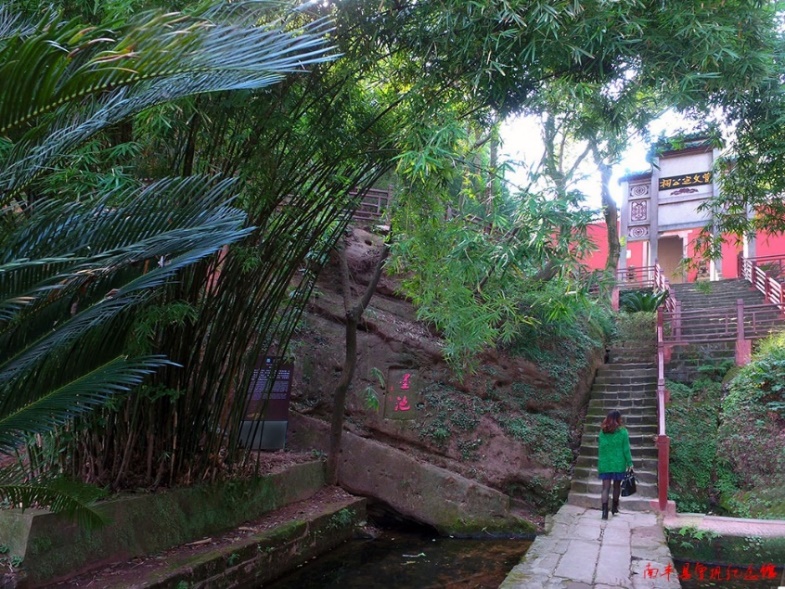 *閱讀後，請回答以下問題：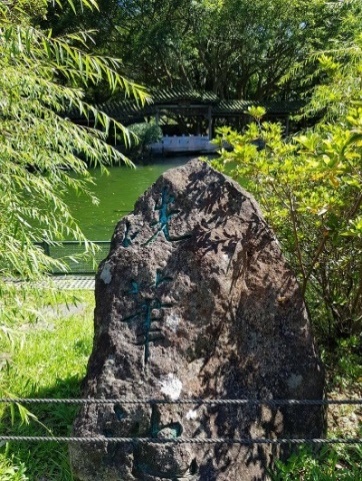 圖：「洗筆池」碑石（編者攝）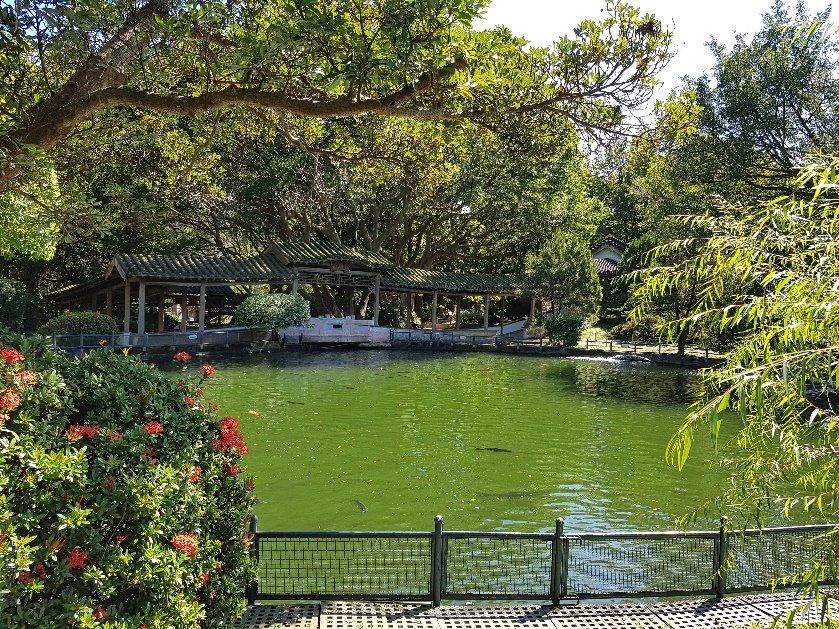 圖：「洗筆池」池水碧綠，池中養了鯉魚（編者攝）題號問題答案選項（請勾選：第1題多選，其餘單選）1多選下列至善園景點，可能與王羲之相關的有：（多選）□至善園正門  □洗筆池      □龍池  □松風閣      □羲之書換籠鵝造像  □蘭亭        □流觴曲水   □碧橋西水榭2關於「洗筆池」的池水顏色，下列敘述合宜的是：□王羲之認為張芝臨池學書未必是黑色□至善園池水呈碧綠色，用典而不泥於典3以「洗筆池」作為至善園入園第一景點，意欲凸顯的人物特質是：□勤於練習，堅持不懈□隨遇而安，不拘小節4根據丁文，王羲之對張芝的書法成就的看法是：□立志效法張芝，欲自許與之並駕齊驅□認為自己的書法，超越張芝草書成就5從命名典故與動線判斷，至善園造園的人物主角應是：□張芝為賓，王羲之為主□張芝為主，王羲之為賓甲　歐陽修以為「過吾門者，百千人，獨於得生（指曾鞏）為喜。」（見曾鞏〈上歐陽學士第二書〉）乙　慶曆二年（1042），曾鞏落第南歸，歐陽脩稱鑽曾鞏文章：「大者固已魁壘（壯偉之意），小者亦可以中尺度，而有司棄之，可怪也。」（歐陽脩〈送曾鞏秀才序〉）表示充分肯定了曾鞏的才華，同時抨擊了當時的科舉制度，對曾鞏的考場失意，甚感不平，其識才、惜才之心，溢於言表。丙　「我始見曾子，文章初亦然。崐崙傾黃河，渺漫盈百川。決疏以導之，漸斂收橫瀾。東溟知所歸，識路到不難。」（歐陽脩〈送吳生南歸〉詩）形容曾鞏文勢如黃河奔流肆大，文理清晰條暢如大海東歸，意旨謹嚴。題號問題答案選項（勾選）1曾鞏與其他門人的優劣比較是：□曾鞏文才勝過門人百千倍□曾鞏文才勝過百千位門人2曾鞏文章特色有：（多選）□風格雄健　            □文法謹嚴□擅長長篇，短篇不佳    □能博能約，文理自然【原文】第一段　　臨川之城東，有地隱然而高，以臨於溪，曰新城。新城之上，有池窪然而方以長，曰王羲之之墨池者，荀伯子臨川記云也。羲之嘗慕張芝臨池學書，池水盡黑，此為其故迹，豈信然邪？方羲之之不可強以仕，而嘗極東方，出滄海，以娛其意於山水之間。豈其徜徉肆恣，而又嘗自休於此邪？第二段　　羲之之書，晚乃善，則其所能，蓋亦以精力自致者，非天成也。然後世未有能及者，豈其學不如彼邪？則學固豈可以少哉！況欲深造道德者邪？第三段　　墨池之上，今為州學舍。教授王君盛恐其不章也，書「晉王右軍墨池」之六字於楹間以揭之；又告於鞏曰：「願有記！」第四段　　推王君之心，豈愛人之善，雖一能不以廢，而因以及乎其迹邪？其亦欲推其事以勉學者邪？夫人之有一能，而使後人尚之如此，況仁人莊士之遺風餘思，被於來世者如何哉！　　慶曆八年九月十二日，曾鞏記。【注釋】臨川　宋代江南西路撫州治所。在今江西臨川。隱　微。窪然　凹陷的樣子。方以長　方而長，即長方形。王羲之　字逸少，東晉瑯琊臨沂（今山東臨沂）人。官至右將軍，世稱王右軍。詩、文、書法兼擅，書法尤工，後人尊為「書聖」。荀伯子臨川記　荀伯子，南朝宋潁川潁陰（今河南許昌）人。在臨川內史任上，曾作臨川記六卷，今亡佚。張芝　字伯英，東漢敦煌酒泉（今甘肅酒泉）人。擅長章草，後脫舊習，創今草，世稱「草聖」。豈　表示反詰、推測的語氣詞，意近「難道」、「是否」。不可強以仕　不能勉強他做官。強：ㄑㄧㄤˇ，勉強。極東方出滄海　遍遊東邊（浙東、浙中）諸郡山水，遠遊於東海之上。極，窮盡，動詞。出，遠至。滄海，東海別稱。以娛其意　使自己的心情愉快。徜徉肆恣　徜徉，ㄔㄤˊㄧㄤˊ，逍遙自在的遊賞。肆恣，放縱情懷。休　休息、停留。晚乃善　到晚年才達到精妙境界。所能　所擅長的技能，此指書法。以精力自致者　用刻苦學習的精神達到的。致，達到。天成　自然成就，非人力所及。深造　達到精深高妙的境界。州學舍　指撫州州學的校舍。教授　官名。宋代路學、府學、州學中主管教育的官員，此指州學教授。不章　隱沒不為人所知。章，通「彰」，顯著。之　此，指示代名詞。楹　廳堂前的柱子。揭　懸掛。願　希望。雖一能不以廢二句　即使單一技能（書法），也不會忽視，因而把此珍惜之情推及墨池故迹？廢，拋棄。推其事以勉學者　推究王羲之臨池勤學苦練的事蹟，以勉勵後學。尚　推崇、推重。遺風餘思　流傳於後世的德行風範。思，情懷。被　覆蓋，此引申為影響。【譯文】第一段臨川城東，有個地方，地勢微高，臨近溪邊，叫「新城」。新城境內，有個長方形的窪池，人稱王羲之的墨池，荀伯子《臨川記》是這麼記載的。羲之曾仰慕效法張芝在水池旁學書法，洗筆把池水全洗黑，這就是他的遺迹了，難道是真的嗎？當羲之不再勉強自己當官後，就曾走遍東方諸郡，甚至泛舟出海，在山水之間自娛。難道就是那時候他任意漫遊，而曾到這裡休憩過嗎？第二段羲之的書法，到晚年才趨於精妙境界，那麼他的書法成就，應該也是憑著努力得來，不是天生就會的吧！但後代的人的書法成就，再也沒有趕得上他的，難道是大家的勤學精神都不如他嗎？這麼說，勤學精神又怎麼可以少呢？更何況是想在道德方面深入修養的人？第三段墨池上面，現在是撫州州學所在地，教授王盛先生怕墨池沒人知道，就寫了「晉王右軍墨池」六個字在楹柱之間懸掛，又告訴鞏說：「希望能有一篇記。」第四段我推想王君的心意，難道是愛一個人的好處，即使是一項小小的才華，都不讓它埋沒，更連那遺迹都愛？或是他想推究羲之臨池一事來勉勵學者向學？一個人有一項小小才能，就能讓後世之人這麼推崇，更何況仁人志士所留給後世的風範德澤，對後世的影響，又該是如何（的深遠）呢？慶曆八年九月十二日，曾鞏記。【譯文】第一段臨川城東，有個地方，地勢微高，臨近溪邊，叫「新城」。新城境內，有個長方形的窪池，人稱王羲之的墨池，荀伯子《臨川記》是這麼記載的。羲之曾仰慕效法張芝在水池旁學書法，洗筆把池水全洗黑，這就是他的遺迹了，難道是真的嗎？當羲之不再勉強自己當官後，就曾走遍東方諸郡，甚至泛舟出海，在山水之間自娛。難道就是那時候他任意漫遊，而曾到這裡休憩過嗎？第二段羲之的書法，到晚年才趨於精妙境界，那麼他的書法成就，應該也是憑著努力得來，不是天生就會的吧！但後代的人的書法成就，再也沒有趕得上他的，難道是大家的勤學精神都不如他嗎？這麼說，勤學精神又怎麼可以少呢？更何況是想在道德方面深入修養的人？第三段墨池上面，現在是撫州州學所在地，教授王盛先生怕墨池沒人知道，就寫了「晉王右軍墨池」六個字在楹柱之間懸掛，又告訴鞏說：「希望能有一篇記。」第四段我推想王君的心意，難道是愛一個人的好處，即使是一項小小的才華，都不讓它埋沒，更連那遺迹都愛？或是他想推究羲之臨池一事來勉勵學者向學？一個人有一項小小才能，就能讓後世之人這麼推崇，更何況仁人志士所留給後世的風範德澤，對後世的影響，又該是如何（的深遠）呢？慶曆八年九月十二日，曾鞏記。關於墨池問　　題原文答案（填入空格）墨池地理環境所在州縣臨川墨池地理環境所在城市新城墨池地理環境池的形狀方以長墨池命名典故出於何人何書記載荀伯子臨川記墨池命名典故典故主角是何人王羲之墨池命名典故典故主角的仰慕對象是誰張芝墨池命名典故承上題，此仰慕對象做了什麼臨池學書，池水盡黑寫作手法寫作手法歐陽修〈醉翁亭記〉曾鞏〈墨池記〉(1)運用哪些感官摹寫(1)運用哪些感官摹寫視覺、聽覺視覺(2)視線與主題景物的距離(2)視線與主題景物的距離由遠而近（  由遠而近  ）(3)視野所見(3)視野所見由大而小（  由大而小  ）(4)「主題景物」形成建造者（  智僊   ）未明言，自然形成或人工建造(4)「主題景物」形成因何人而命名（  歐陽修  ）（  王羲之  ）(4)「主題景物」形成運用典故無荀伯子臨川記(5)語氣詞運用「者」字出現的原文句子望之蔚然而深秀者、而瀉出于兩峯之間者、作亭者誰？、名之者誰？（曰王羲之之墨池者）(5)語氣詞運用「也」字出現的原文句子環滁皆山也、琅邪也、釀泉也、醉翁亭也、山之僧曰智僊也、太守自謂也（荀伯子臨川記云也）因經歷經歷果果甲文不可強以仕嘗極東方，出滄海娛其意於山水之間乙文去官(辭官）弋釣為娛，又與道士許邁共修服食，採藥石不遠千里徧游東中諸郡，窮諸名山，泛滄海盡山水之游我卒當以樂死曾鞏對王羲之事蹟的剪裁取捨，可能考量到哪些因素　提出兩點質疑連連看質疑點連連看質疑成立的條件羲之嘗慕張芝臨池學書，池水盡黑，此為其故迹，豈信然邪？ 從墨池景點之真偽來思考若非故迹，則必須有荀伯子臨川記記載錯誤的證據羲之嘗慕張芝臨池學書，池水盡黑，此為其故迹，豈信然邪？ 從墨池水色是否盡黑來思考若非故迹，則必須有羲之並不仰慕張芝臨池學書的證據方羲之之不可強以仕，而嘗極東方，出滄海，以娛其意於山水之間。豈其徜徉肆恣，而又嘗自休於此邪？從王羲之生活樂趣與此地的關聯性來思考若非故迹，則王羲之當時隱逸於東海處，並未到臨川方羲之之不可強以仕，而嘗極東方，出滄海，以娛其意於山水之間。豈其徜徉肆恣，而又嘗自休於此邪？從王羲之行跡與與此地的關聯性來思考若非故迹，則王羲之正耽於山水之樂，無暇精進書法文　意　簡　析文　意　簡　析文　意　簡　析原　文（空格處請作答）王羲之書法乃是勤學有成敘事(書法成就：)敘事(書法成就：)羲之之書，晚乃善王羲之書法乃是勤學有成論說（　　）論說（　　）則其所能，蓋亦以精力自致者，非天成也思考後人勤學與道德修養的重要敘事(後人書法成就：)敘事(後人書法成就：)然後世未有能及者思考後人勤學與道德修養的重要論說因：後人學書之勤不如王羲之（  豈其學不如彼邪？   ）思考後人勤學與道德修養的重要論說果1：故「勤學」方有成（  則學固豈可以少哉！  ）思考後人勤學與道德修養的重要論說果2：體悟並類推勤學的面向—由「技能(藝)」推及「道德修養」（  況欲深造道德者邪？  ）代號連連看意涵甲自我超越甲少年老成丙望其項背丙望塵莫及文　意　簡　析文　意　簡　析文　意　簡　析原　文（括弧處，請作答）敘　作記緣由　　　　　因緣起地緣墨池之上，今為（ 州學舍 ）敘　作記緣由　　　　　因緣起求記人身分及其動機　（教授）王君盛（恐其不章）也敘　作記緣由　　　　　果行動題名以昭示學者書「（ 晉王右軍墨池 ）」之六字於楹間以揭之敘　作記緣由　　　　　果行動向曾鞏求記又告於鞏曰：「( 願有記 )！」論期勉學者勤學以及精進道德推闡王盛對州學生的勤學期勉由人及物：愛其才能，推及故迹推王君之心，豈愛人之善，雖（ 一能 ）不以廢，而因以及乎其（ 迹 ）邪？ 論期勉學者勤學以及精進道德推闡王盛對州學生的勤學期勉因物即理：推及學業，勉學者勤學其亦欲推其事以（ 勉學者 ）邪？論期勉學者勤學以及精進道德闡發自己體悟，以精進道德自勉勉人超群才能，可受後人崇仰夫人之有（ 一能 ），而使後人尚之如此論期勉學者勤學以及精進道德闡發自己體悟，以精進道德自勉勉人有德者澤被後人，更受人仰慕況( 仁人莊士 )之（ 遺風餘思 ），被於來世者如何哉！王盛心情連連看王盛想法恐憂心州學不為人知恐憂心墨池湮沒無聞願希望藉曾鞏文名作記，使州學聲名遠播願希望藉曾鞏文名作記，使墨池因文以傳世文意完整度之檢驗判斷（勾選）判斷（勾選）綜合說明你的判斷理由（文長100字以內）（1）是否符合王盛求記的期待？□是□否參考解析：曾鞏答應寫這篇文章，已達到王盛的初步期待；又能寫出王羲之墨池典故，並理解王盛「恐墨池不彰」之心；文旨既能表達對王羲之的崇仰，又能扣合州學與王盛教授身份，勉勵學子勤學。文意與文旨清楚明白，為結構完整的文章。（2）文旨是否適合王盛身分及其對墨池的作為？□是□否參考解析：曾鞏答應寫這篇文章，已達到王盛的初步期待；又能寫出王羲之墨池典故，並理解王盛「恐墨池不彰」之心；文旨既能表達對王羲之的崇仰，又能扣合州學與王盛教授身份，勉勵學子勤學。文意與文旨清楚明白，為結構完整的文章。（3）文章結構是否完整（即文意完足、思路連貫）？□是□否參考解析：曾鞏答應寫這篇文章，已達到王盛的初步期待；又能寫出王羲之墨池典故，並理解王盛「恐墨池不彰」之心；文旨既能表達對王羲之的崇仰，又能扣合州學與王盛教授身份，勉勵學子勤學。文意與文旨清楚明白，為結構完整的文章。段落第二段末段指稱對象況欲（　深造道德者　）邪？況（　仁人莊士　）之遺風餘思，被於來世者如何哉！對象優點優點對後人的影響對後人的影響對象原文所指內涵（10字以內）原文所指內涵（30字以內）勤學對象王羲之一能書法成就卓越後人尚之後人重視墨池古迹、並題名留記勤學對象仁人莊士遺風餘思人格思想、道德情操被於來世道德思想影響感召後人，並成為後人效法學習的典範題號問題答案選項（請勾選）答案選項（請勾選）2全文用五個「豈」字貫串，其效果為何？□使文意宛轉推進，富含蓄之韻□使文意步步進逼，呈現針鋒相對之氣勢3「蓋」、「其」、「邪」、「以」、「而」、「者」、「也」等語氣詞的輔助，其效果為何？□使文氣直率雄健，展現勁捷爽利風格□使文氣迂徐舒緩，予人優遊沉思之感4用設問句或感歎句作為結句，其效果為何？□藉句式與文意轉換、停頓舒展，使文情曲折有變化□藉句式與文意多元變化，呼應王羲之書法的高超絕倫5末尾以「何如哉」三字作結，有何效果？□產生意在言外的餘韻□以反詰語氣予人當頭棒喝的震撼6文章結構以記敘和議論交錯遞進的行文結構，有何效果？□至第三段說明作記緣由，論點跳脫，呈現奇詭文風□敘論清晰連貫，即事論理，呈現虛實相映的客觀美感7文旨安置的寫作手法？□由「學書」而「治學」轉「養德」，呼應州學所在與王盛求記用心，兼有勉人、勉王、勉己之意□由「懷人」而「學書書」轉「治學」，呼應州學所在與王盛求記用心，兼有懷古、諷今、勉人之意　題號問題答案選項1單選曾曄之詩，體現兄弟彼此的懷抱是：□安貧樂道，與世無爭□勤學淬礪，志向高遠2多選今人對曾鞏「墨池」、「讀書岩」等的紀念，可與〈墨池記〉相呼應的句子有：（多選） □愛人之善，雖一能不以廢，而因以及乎其迹 □其亦欲推其事以勉學者□仁人莊士之遺風餘思，被於來世者